О внесении измененийв постановление Администрации города Когалыма от 29.12.2016 №3301В соответствии со статьёй 53 Федерального закона от 06.10.2003 №131-ФЗ «Об общих принципах организации местного самоуправления в Российской Федерации», Уставом города Когалыма:1. В приложение к постановлению Администрации города Когалыма             от 29.12.2016 №3301 «Об утверждении положения об оплате труда и стимулирующих выплатах работников муниципального казенного учреждения «Редакция газеты «Когалымский вестник» (далее – Положение) внести следующие изменения:1.1. после пункта 4.3 раздела 4 Положения дополнить пунктом 4.4 следующего содержания:«4.4. Размеры должностных окладов по должностям, отнесенным к квалификационным уровням в соответствии с профессиональными стандартами:»;	1.2. пункт 4.4 раздела 4 Положения считать пунктом 4.5.2. Настоящее постановление распространяет свое действие на правоотношения, возникшие с 01.09.2023.3. Управлению экономики Администрации города Когалыма (Е.Г.Загорская) направить в юридическое управление Администрации города Когалыма текст постановления, его реквизиты, сведения об источнике официального опубликования в порядке и сроки, предусмотренные распоряжением Администрации города Когалыма от 19.06.2013 №149-р «О мерах по формированию регистра муниципальных нормативных правовых актов Ханты-Мансийского автономного округа – Югры» для дальнейшего направления в Управление государственной регистрации нормативных правовых актов Аппарата Губернатора Ханты-Мансийского автономного округа – Югры.4. Опубликовать настоящее постановление в газете «Когалымский вестник» и сетевом издании «Когалымский вестник»: KOGVESTI.RU. Разместить настоящее постановление на официальном сайте Администрации города Когалыма в информационно-телекоммуникационной сети Интернет (www.admkogalym.ru).5. Контроль за выполнением постановления возложить на заместителя главы города Когалыма Т.И.Черных.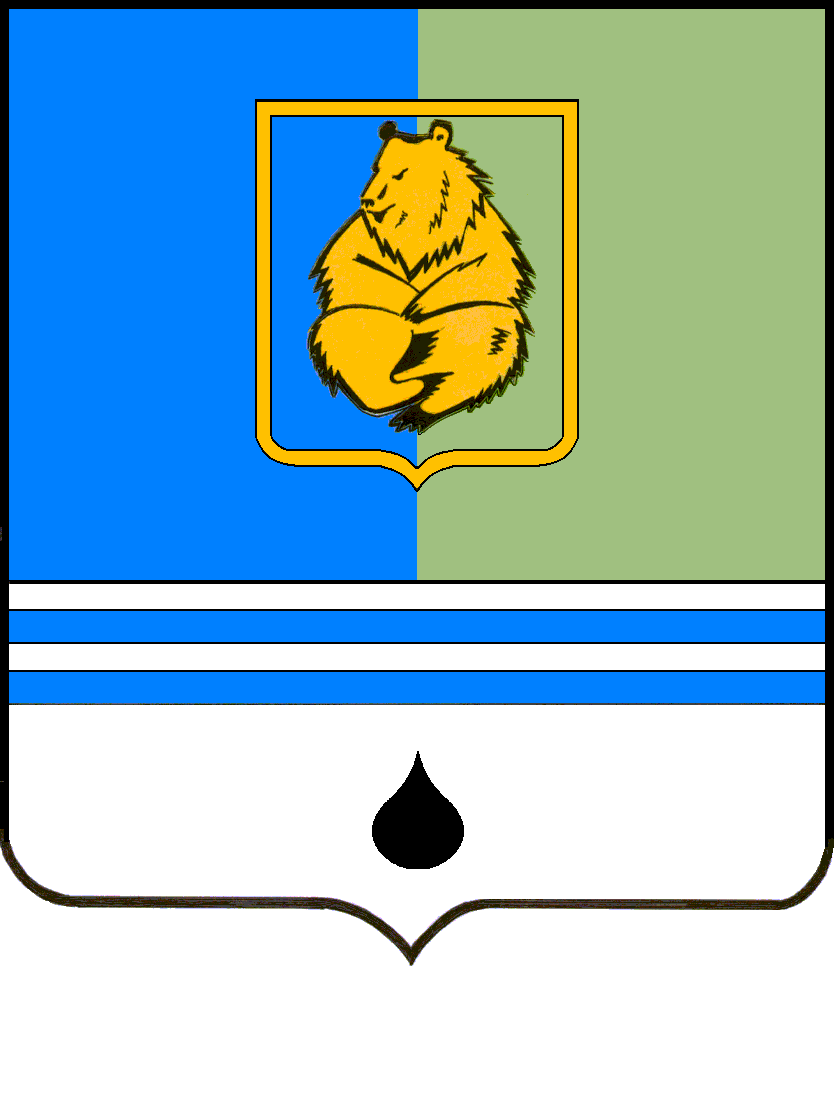 ПОСТАНОВЛЕНИЕАДМИНИСТРАЦИИ ГОРОДА КОГАЛЫМАХанты-Мансийского автономного округа - ЮгрыПОСТАНОВЛЕНИЕАДМИНИСТРАЦИИ ГОРОДА КОГАЛЫМАХанты-Мансийского автономного округа - ЮгрыПОСТАНОВЛЕНИЕАДМИНИСТРАЦИИ ГОРОДА КОГАЛЫМАХанты-Мансийского автономного округа - ЮгрыПОСТАНОВЛЕНИЕАДМИНИСТРАЦИИ ГОРОДА КОГАЛЫМАХанты-Мансийского автономного округа - Югрыот [Дата документа]от [Дата документа]№ [Номер документа]№ [Номер документа]Квалификационные уровниДолжности, отнесенные к квалификационным уровнямДолжностной оклад, рублейПрофессиональный стандарт «Специалист по информационным ресурсам»Профессиональный стандарт «Специалист по информационным ресурсам»Профессиональный стандарт «Специалист по информационным ресурсам»Пятый квалификационный уровеньконтент-редактор17265